Faglig råd for helse- og oppvekstfagReferat rådsmøte 3/20 i Faglig råd for helse- og oppvekstfag 08.06. 2020 i Utdanningsdirektoratet, se link til Teams i outlookDokumentet er elektronisk godkjent av rådets leder og nestlederSak 21/20: Godkjenning innkalling og saker til eventuelt (09.30-09.40)Sak 22/20: AU orienterer om Læreplanprosessen ved Anne Yun Rygh: (09.40-10.00)Sak 23/20: Kysten rundt ved alle (maks 3 min per per) (10.00 – 10.45)Benstrekk 5 min (10.45.-10.50)Sak 24/20: Opplæringslovsutvalget ved Cathrine Utne Pettersen (10.50-11.30)Lunsj: 11.30-12Sak 25/20: Liedutvalget ved Eli Sogn Iversen 12.00-12.30Sak 26/20: Status modulforsøk ved Oskar Wiklund, Kompetanse Norge (12.30-12.55) Benstrekk: 5 minSak 27/20: Bestilling innspill til indikatorer for monitorering av yrkesfaglige utdanningsprogram ved Inga Bilstad Brøyn, Udir (13.00-13.30) Sak 28/20: Eventuelt 13.30-14.00Saksliste 25.03.19Sak 21/20: Godkjenning innkalling og saker til eventuelt (09.30-09.40)Eli ønsket velkommen, innkalling godkjent og ingen saker til eventuelt. Sak 22/20: AU orienterer om Læreplanprosessen ved Anne Yun Rygh: (09.40-10.00)Anne Yun orienterte om læreplanprosessen fra forrige rådsmøte fram mot høring. AU brukte mye tid på å gå gjennom hver enkelt læreplan, før de skulle renskrive før språkvask, så hadde Anne Yun, Eli og Fride møte med Ragnhild og Bodil før påske. Vg2 og Vg3 henger sammen og ble sett på i sammenheng. Har gjort det som ble gitt i mandat i rådet. Læreplanene kommer på høring 15. august, rådet setter av tid til høsten å jobbe med høringssvar. AU vil legge opp til en prosess for etter høring i samråd med rådet og Udir. Vedtak: Gjennomgangen av læreplanprosessen tas til orientering.Sak 23/20: Kysten rundt ved alle (10.00 – 10.45) ved Eli og TonjeAU ber alle i rådet forberede 3 min. om hva som skjer lokalt knyttet til rådets arbeid.Erfaringer fra koronaperioden ble oppsummert. Rådet besluttet å følge opp to saker som blir diskutert i et møte til høsten: Erfaringene med fagprøveavvikling. Hvordan kommunisere ut så en får en læringsprosess rundt dette?Fagbrev på jobb egen sak (ulik praksis i FK mht realkompetansevurdering og stillingsprosent)Benstrekk: 5 min (10.45-10.50)Sak 24/20: Opplæringslovsutvalget ved Cathrine Utne Pettersen (10.50-11.30)Cathrine Utne Pettersen innledet før diskusjon av rådets innspill til Opplæringslovsutvalget. Høringsdokumenter finnes her: https://www.regjeringen.no/no/dokumenter/nou-2019-23/id2687171/Rådet diskuterte høringssvar til Opplæringslovsutvalget med frist 01.07.20.Vedtak: Faglig råd helse- og oppvekstfag gir AU FRHO i fullmakt å sluttføre høringsuttalelsen knyttet til Opplæringslovsutvalget. Rådet sender ev innspill til AUs møte 18.06.20. Rådsleder sender inn høringsuttalelsen i høringssystemet her: https://www.regjeringen.no/no/dokumenter/nou-2019-23/id2687171/ på vegne av rådet. Lunsj: 11.30-12. Sak 25/20 Liedutvalget ved Eli Sogn Iversen (12-12.30)Eli Sogn Iversen innleder diskusjonen i rådet. AU ved Anne Yun Rugh sender ut en bestilling til rådet knyttet til innspill Liedutvalget med frist for skriftlig tilbakemelding i forkant av rådsmøtet. Høringsdokumenter finnes her: https://www.regjeringen.no/no/dokumenter/horing-av-nou-201925-med-rett-til-a-mestre/id2685506/Rådet diskuterer et høringssvar til Liedutvalget med frist er 01.07.20Vedtak: Faglig råd helse- og oppvekstfag gir AU FRHO i fullmakt å sluttføre høringsuttalelsen knyttet til Liedutvalget. Rådsleder sender inn høringsuttalelsen i høringssystemet her https://www.regjeringen.no/no/dokumenter/horing-av-nou-201925-med-rett-til-a-mestre/id2685506/på vegne av rådet. Sak 26/20: Status modulforsøk ved Oskar Wiklund (12.30-12.55)Forsøket med modulstrukturert opplæring ble overført fra Udir til Kompetanse Norge ved nyttår. Trude Hauger og Oskar Wiklund deltok i møtet fra Kompetanse Norge. Kompetanse Norge er svært godt fornøyd bedriftene som er involvert. Se presentasjon vedlagt. Ideas2evidence gjennomfører et forskningsprosjekt og nye nettsider er laget for forsøket. Spørsmål fra rådet: Er det forskjell i kjønn i prosjektet? Info om dette ettersendes.  Har modulstrukturert opplæring fordeler de andre modellene ikke har?De er i praksis og de får fellesfagmålene, derfor sterkere og bedre løsning enn praksiskandidatordningen. Sterkere enn fagbrev på jobb pga fellesfag også. Er det opptakskrav? Må ha fullført grunnskole. Norskopplæring: Er det forsterket norskopplæring i forsøket? Språk er den største utfordringen. Nivået på språk, hva er godt nok og hva er godt nok når de står i en situasjon alene? Kompetanse Norge har et eget utviklingsarbeid om integrert språkopplæring ute i bedrift med samlinger utover høsten.   Vedtak: Kompetanse Norge inviteres tilbake til et rådsmøte i Faglig råd helse- og oppvekst til høsten med representanter for modulprosjektet lokalt. 12.55-13 Benstrekk 5 minuttSak 27/20: Bestilling innspill til indikatorer for monitorering av yrkesfaglige utdanningsprogram, Udir 3 vedlegg (13.00-13.30)Kunnskapsdepartementet (KD) har bedt Utdanningsdirektoratet utvikle et system for å vurdere endringsbehov i de yrkesfaglige opplæringstilbudene. Høsten 2019 gjennomførte Udir et tjenestedesignprosjekt for å vurdere ulike løsninger for oppdraget. Der var også representanter fra de faglige rådene involvert. Udir har besluttet å ta i bruk et nytt verktøy for visning av data. Verktøyet skal være en støtte i arbeidet med endringer i opplæringstilbudet for faglige råd, Udir og KD.  I arbeidet med å utvikle et system for å vurdere endringsbehov i de yrkesfaglige opplæringstilbudene ønsker vi en tilbakemelding på: Hvilke indikatorer er mest relevante for å få oversikt over status i utdanningsprogrammet? På hvilken måte er indikatorene relevant? Ser dere noen ulemper med noen av indikatorene? I hvilken grad er valg av indikatorer spesifikt for dette utdanningsprogrammet? • Har dere forslag til annet innhold i løsningen? • Hvordan ønsker dere å bli involvert i testing og utforming etter sommeren? (eks. workshops, arbeidsgruppe(r), skriftlige bestillinger, besøk i rådsmøter/AU-møter) Inga Brøyn fra Udir orienterte om at dette er et nytt verktøy som skal være en støtte i opplæringstilbudet og viste til de 5 indikatorene i vedlegget som sier noe om status for fagene. Diskusjon: Vitnemål og tall på privatister for yrkeskompetansefag mangler. Fagbrev på jobb lærlinger er ikke nevnt blant indikatorene. Dette bør inn. Udir informerte at man ikke har tall på fagbrev på jobb enda. I yrkeskompetansefag er det små tall, kan være vansker med registering av personvernhensyn. Rådet spurte om dette var tenkt som en del av prosjektet knyttet til dimensjonering hos Utdanning.no?Udir svarte det ikke er tenkt som en del av dette prosjektet. Rådet viste til at for fylkeskommunene er dette viktig, da de har lite prognoseverktøy som fungerer i dag. Man har ikke gode prognosemateriell og verktøy som gjør det lett å dimensjonere riktig. Vedtak: Faglig råd helse- og oppvekstfag gir AU FRHO fullmakt til å sende innspill basert på innspill i møtet innen frist 19.06.20 til Udir ved Stine Viddal Øy svo@udir.no Sak 27/20: Eventuelt Rådet har fått tilbakemelding om at det er behov for informasjon fra myndighetene om beslutningen for ambulansefaget. AU ber fagansvarlig sende mail til fagavdeling for læreplanarbeidet, der de bes om i brev å opplyse om beslutningen om ambulansefag til fylkeskommuner. Rådet har mottatt bestilling fra Udir knyttet til landingssider for høring av læreplaner Vg2 og Vg3. Landingssidene vil erstatte tradisjonelle høringsbrev. På bakgrunn av innspill fra rådet vil fagansvarlige for læreplan i de ulike utdanningsprogrammene i samarbeid med kommunikasjonsavdelingen utarbeide tekster. Udir ber om innspill på sentral informasjon om utdanningsprogrammet som rådet mener bør synliggjøres på landingssiden. For at de endelige tekstene som utformes på bakgrunn av innspillene skal bli leservennlige, er det viktig at de er korte og konsise – men at de ivaretar de viktigste endringene som høringsinstansene bør være oppmerksom på. Innspillene kan gjerne være i punktform.EksemplerInformasjon om nye programområder og lærefag Navneendringer/endringer av struktur som høres sammen med læreplaneneProgramområder/lærefag som er flyttet mellom utdanningsprogram eller programområderVesentlige endringer i programområder (for eksempel endringer av antall programfag)Frist for innspill: 20.06.20.Vedtak: Faglig råd helse- og oppvekstfag gir AU FRHO fullmakt å behandle bestillingen på eget AU-møte 18.06.20. Rådet sender ev innspill til AU for møtet 18.08.20. Det er sent ut høring knyttet til endringer i forskrift til opplæringsloven kap. 5 om klage på vurdering, se https://hoering.udir.no/Hoering/v2/1043?utkast=555ecb24-5c0e-4cf6-8cb5-c2cb0cd919abAU ber om fullmakt til å behandle denne i eget møte 18.06.20. Innspill sendes AU i forkant. Sharepointrom: AU prøver nå ut sharepoint-rommet for rådet. Olaug blir med i utprøving av arbeidsrommet. Fride har sendt invitasjon. Kampanjen Læreplassjegere: Kampanjen trenger flere fylkeskommuner og vg. skoler som melder seg opp. Elevorg. var med i prosjektet på yrkesfagenes år, interessant for EO. NRK Rogaland lager blest om kampanjen. I Oslo appell fra Raymond Johansen på rådhustrappen. Det var siste møte for Elevorganisasjonens representant som takket for seg og ble takket av rådet.Vår saksbehandler: Faglig råd helse- og oppvekstfag 
E-post: fta@udir.no Tlf sentralbord: 23 30 12 00Vår saksbehandler: Faglig råd helse- og oppvekstfag 
E-post: fta@udir.no Tlf sentralbord: 23 30 12 00Vår saksbehandler: Faglig råd helse- og oppvekstfag 
E-post: fta@udir.no Tlf sentralbord: 23 30 12 00Vår dato:04.06.2020Vår referanse:2020/114Vår dato:04.06.2020Vår referanse:2020/114Deres dato:Deres referanse: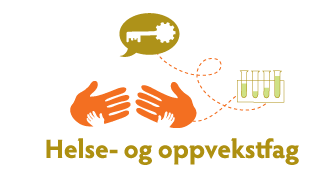 Fra arbeidstakersidenFra arbeidsgiversidenTonje Thorbjørnsen, FagforbundetEinar Hanisch, YSHelge Sporsheim, Fagforbundet 
Ingri Bjørnevik, Fagforbundet Olaug Vibe, Virke Eli Sogn Iversen, KS Rune MidtlyngOlav Østebø, SpekterPedagogisk personellKS og EOAnne Yun Rygh, Utdanningsforbundet Andrew Cornell, Utdanningsforbundet Anne Lise Solbakk, Skolenes Landsforbund Kasper Tøstiengen, KS Cathrine Utne Pettersen, KS ObservatørMeldt forfall UtdanningsdirektoratetRune MidtlyngFride BurtonMøtelederTonje ThorbjørnsenReferentFride Burton08.06.2020Kl. 09.3008.06.2020Kl: 14:00Total tid 4,5 tVennlig hilsenEli Sogn IversenTonje ThorbjørnsenLederNestleder